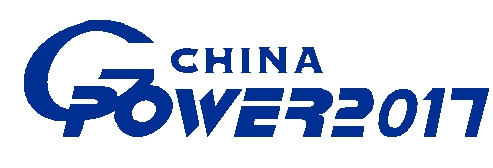 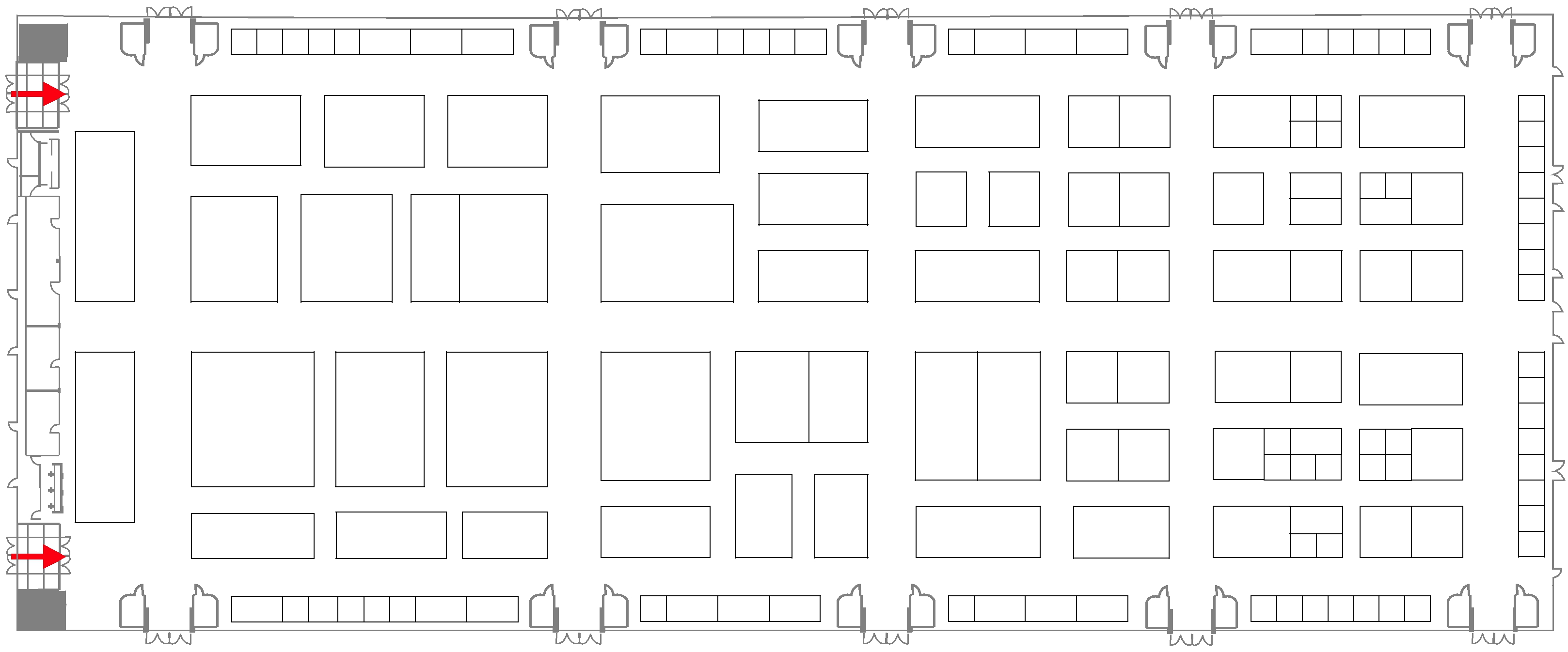 第16届中国（上海）国际动力设备及发电机组展览会第16届中国（上海）国际动力设备及发电机组展览会第16届中国（上海）国际动力设备及发电机组展览会第16届中国（上海）国际动力设备及发电机组展览会第16届中国（上海）国际动力设备及发电机组展览会第16届中国（上海）国际动力设备及发电机组展览会第16届中国（上海）国际动力设备及发电机组展览会第16届中国（上海）国际动力设备及发电机组展览会第16届中国（上海）国际动力设备及发电机组展览会第16届中国（上海）国际动力设备及发电机组展览会第16届中国（上海）国际动力设备及发电机组展览会第16届中国（上海）国际动力设备及发电机组展览会第16届中国（上海）国际动力设备及发电机组展览会第6届中国（上海）国际分布式能源、燃气及生物质能发电设备展览会第6届中国（上海）国际分布式能源、燃气及生物质能发电设备展览会第6届中国（上海）国际分布式能源、燃气及生物质能发电设备展览会第6届中国（上海）国际分布式能源、燃气及生物质能发电设备展览会第6届中国（上海）国际分布式能源、燃气及生物质能发电设备展览会第6届中国（上海）国际分布式能源、燃气及生物质能发电设备展览会第6届中国（上海）国际分布式能源、燃气及生物质能发电设备展览会第6届中国（上海）国际分布式能源、燃气及生物质能发电设备展览会第6届中国（上海）国际分布式能源、燃气及生物质能发电设备展览会第6届中国（上海）国际分布式能源、燃气及生物质能发电设备展览会第6届中国（上海）国际分布式能源、燃气及生物质能发电设备展览会第6届中国（上海）国际分布式能源、燃气及生物质能发电设备展览会第6届中国（上海）国际分布式能源、燃气及生物质能发电设备展览会The 16th China (Shanghai) International Power and Generating Sets Exhibition 2017The 16th China (Shanghai) International Power and Generating Sets Exhibition 2017The 16th China (Shanghai) International Power and Generating Sets Exhibition 2017The 16th China (Shanghai) International Power and Generating Sets Exhibition 2017The 16th China (Shanghai) International Power and Generating Sets Exhibition 2017The 16th China (Shanghai) International Power and Generating Sets Exhibition 2017The 16th China (Shanghai) International Power and Generating Sets Exhibition 2017The 16th China (Shanghai) International Power and Generating Sets Exhibition 2017The 16th China (Shanghai) International Power and Generating Sets Exhibition 2017The 16th China (Shanghai) International Power and Generating Sets Exhibition 2017The 16th China (Shanghai) International Power and Generating Sets Exhibition 2017The 16th China (Shanghai) International Power and Generating Sets Exhibition 2017The 16th China (Shanghai) International Power and Generating Sets Exhibition 2017时间：2017年5月4日- 6日时间：2017年5月4日- 6日时间：2017年5月4日- 6日时间：2017年5月4日- 6日时间：2017年5月4日- 6日时间：2017年5月4日- 6日上海新国际博览中心上海新国际博览中心上海新国际博览中心上海新国际博览中心上海新国际博览中心上海新国际博览中心N5馆展位平面图N5馆展位平面图N5馆展位平面图N5馆展位平面图N5馆展位平面图N5馆展位平面图通往N4馆通往N4馆通往N4馆通往N4馆通往N4馆通往N4馆通往N4馆通往N4馆通往N4馆通往N4馆通往N4馆通往N4馆通往N4馆15D01 5D02 5D03 5D04 5D05 5D06 5D07 5D08 5D09 5D10 5D115D01 5D02 5D03 5D04 5D05 5D06 5D07 5D08 5D09 5D10 5D115D01 5D02 5D03 5D04 5D05 5D06 5D07 5D08 5D09 5D10 5D115D01 5D02 5D03 5D04 5D05 5D06 5D07 5D08 5D09 5D10 5D1125D13 5D14 5D15 5D16 5D17 5D185D13 5D14 5D15 5D16 5D17 5D185D195D1935D21 5D22 5D23 5D24 5D25 5D26 5D275D21 5D22 5D23 5D24 5D25 5D26 5D275D21 5D22 5D23 5D24 5D25 5D26 5D275D21 5D22 5D23 5D24 5D25 5D26 5D2745D29 5D30 5D31 5D32 5D33 5D34 5D355D29 5D30 5D31 5D32 5D33 5D34 5D355D29 5D30 5D31 5D32 5D33 5D34 5D355D29 5D30 5D31 5D32 5D33 5D34 5D35513m12m12m13m12m16m16m6m6m9m6m6m8m9m9m9m11m11m6m6m6m6m5D50 5D51 6m6m5D808m9m9m9m11m11m5T0275T0555T056 5T0575T056 5T0575T076 5D52 5D535T076 5D52 5D535T0775D815T0055T0125T0125T0155T0155T0275T0555T056 5T0575T056 5T0575T076 5D52 5D535T076 5D52 5D535T0775D815T0055T0125T0125T0155T0155T02512m12m6m6m6m6m6m6m5D825T02512m12m6m6m6m6m6m6m5D825T00310m10m7m10m16m6m6m6m6m5D54 5D555D58 5D596m5D8321m16m5T0286m6m5T058 5T0595T058 5T0596m6m5T0755D60 5D61 5T0785D60 5D61 5T0786m21m12m5T0285T0515T0525T058 5T0595T058 5T0595T0755D56 5D575D60 5D61 5T0785D60 5D61 5T0785D8412m12m12m10m12m12m16m6m6m9m6m6m6m5D8510m6m6m6m6m6m5D865T0115T0226m6m6m6m6m5T0025T0065T0115T0165T0175T0225T0305T0505T0605T0615T072 5T0735T072 5T0735T0795T0815T0815D878m15m10m12m12m9m7m8m8m6m6m9m6m12m12m6m6m6m6m5A806m6m6m6m15m15m15m10m15m5T0625T0635T070 5T0715T070 5T0715T0805A8115m15m15m15m15m6m6m6m6m5A8221m15m15m15m15m5T0315T0316m6m6m6m5A8221m5T0315T0315T0326m6m6m6m5A8221m5T0315T0315T0326m6m5A46 5A56 5A575A46 5A56 5A575A58 5A596m5A835T0216m6m6m5A46 5A56 5A575A46 5A56 5A575A58 5A596m5A835T0075T0105T0105T0185T0216m7m5T0385T0395T065 5T0665T065 5T0665T069 5A47 5A54 5A555T069 5A47 5A54 5A555A60 5A61 5T0825A60 5A61 5T0825A845T0075T0105T0105T0185T00115m12m12m10m12m11m16m16m11m11m9m6m6m5A855T00115m12m12m10m11m5T0016m6m6m11m6m5A52 5A536m5A866m6m6m6m6m6m6m5A52 5A536m5A866m5T0086m5T0196m6m5T0355T0366m5T0676m6m5A52 5A535T085 5T0865T085 5T0866m5T0085T0095T0195T0205T0355T0365T0375T0675T068 5A50 5A515T068 5A50 5A515T085 5T0865T085 5T0865A8765A01 5A02 5A03 5A045A05 5A06 5A07 5A08 5A09 5A10 5A115A05 5A06 5A07 5A08 5A09 5A10 5A115A05 5A06 5A07 5A08 5A09 5A10 5A1175A13 5A14 5A15 5A16 5A17 5A18 5A195A13 5A14 5A15 5A16 5A17 5A18 5A195A13 5A14 5A15 5A16 5A17 5A18 5A195A13 5A14 5A15 5A16 5A17 5A18 5A1985A21 5A22 5A23 5A24 5A25 5A26 5A275A21 5A22 5A23 5A24 5A25 5A26 5A275A21 5A22 5A23 5A24 5A25 5A26 5A275A21 5A22 5A23 5A24 5A25 5A26 5A27995A29 5A30 5A31 5A32 5A33 5A34 5A355A29 5A30 5A31 5A32 5A33 5A34 5A355A29 5A30 5A31 5A32 5A33 5A34 5A355A29 5A30 5A31 5A32 5A33 5A34 5A351010